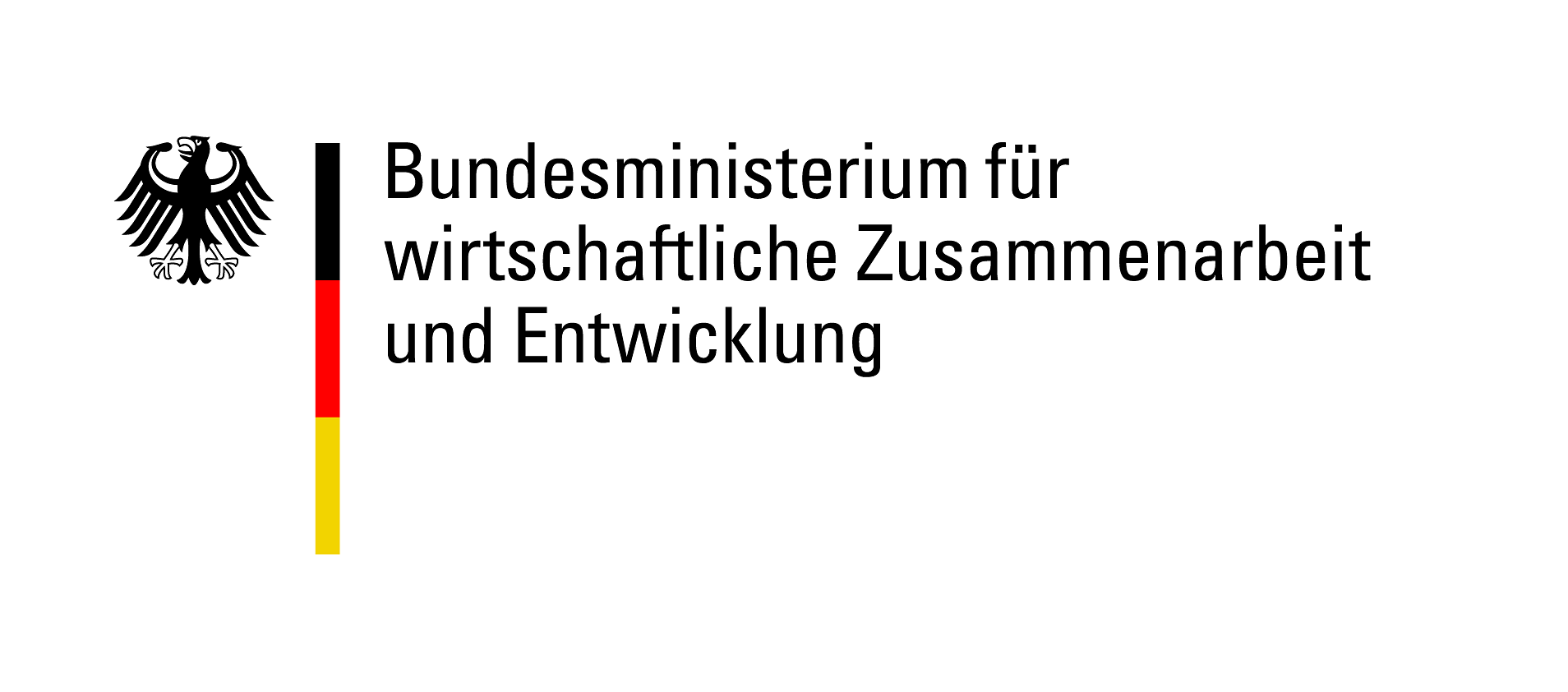 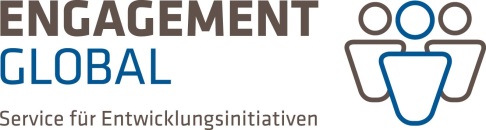 Engagement Global gGmbHOffice germano-africain pour la Jeunesse (OGAJ)Friedrich-Ebert-Allee 4053113 BonnDemande de projet Rencontre de jeunesen vue de l'octroi d'une aide financée par des fonds du ministère fédéral de la Coopération économique et du Développement (BMZ) auprès d'Engagement Global gGmbHdans le cadre de la ligne de programme Teams up! Rencontres de jeunes pour le développement durableRemarque : Veuillez consulter l'aide pour remplir le formulaire pour la demande de projet. 1. Informations sur les organismes partenaires 2. Informations sur le partenariat3. Informations de base sur la rencontre du groupe de jeunes4. Informations sur les personnes impliquées 5. Objectifs de la rencontre de groupes de jeunes6. Durabilité, documentation et effet à long terme de la rencontre de jeunes7. Concept pédagogique technique 8. ExhaustivitéLa demande avec les pièces jointes contient toutes les informations obligatoires (veuillez cocher)	Plans de déroulement de toutes les phases de projet		Phase de préparation en Allemagne et dans le pays partenaire		Rencontre aller		Phase intermédiaire en Allemagne et dans le pays partenaire		Rencontre retour		Phase de suivi en Allemagne et dans le pays partenaireVeuillez utiliser à cet effet le point 7 du présent document ou toujours le modèle le plus récent de « plan de déroulement du programme » qui se trouve sur le site web.	Plan de financement obligatoireVeuillez toujours utiliser à cet effet le modèle le plus récent de « plan de financement » qui se trouve sur le site web. Soumettre ce dernier sous forme de document pdf (non scanné) par voie numérique et par la poste. 	Partenaires de coopérationSoumettez cette pièce jointe si vous prévoyez de travailler avec d'autres partenaires de coopération. Veuillez toujours utiliser à cet effet le modèle le plus récent de « partenaires de coopération » qui se trouve sur le site web.9. Remarques générales et explicationsCette demande peut être transmise au ministère fédéral de la Coopération économique et du Développement (BMZ) et le BMZ peut communiquer dans certains cas à la commission des budgets du Bundestag allemand le nom de l'organisme demandeur ainsi que le montant et l'objectif de l'aide de manière confidentielle, si la commission des budgets le demande. 2.3.	Vous êtes tenu d'accorder au BMZ ou aux personnes désignées comme auditeurs le libre accès aux documents aux fins d'évaluation et d'audit et de permettre les visites de projets.. Vous devez mettre à la disposition d'Engagement Global les photos, rapports sur le projet, la comptabilité, les documentations et autres créés au cours du projet. Nous avons  pris connaissance des informations sur le traitement de données à caractère personnel par Engagement Global gGmbH (https://www.engagement-global.de/datenverarbeitung.html). Nous acceptons qu'Engagement Global gGmbH, Friedrich-Ebert-Allee 40, 53113 Bonn en tant qu'organisme responsable en vertu du règlement général sur la protection des données (RGPD) et de la loi fédérale sur la protection des données (BDSG)  traite, prenne et distribue du matériel mis à disposition (photos, rapports sur le projet, documentation et autres) pour le travail de relations publiques de l'OGAJ.Nous acceptons qu'Engagement Global gGmbH utilise le matériel produit à notre sujet ainsi que le matériel que nous avons fourni pour le travail de presse et d'information de l'OGAJ, notamment dans ses publications, sur ses sites web et ses réseaux sociaux. Nous savons que cela peut également inclure la transmission du matériel à des tiers, au Ministère fédéral  de la Coopération économique et du Développement et aux organismes partenaires/prestataires de service, pour autant que cela soit conforme à l'objectif mentionné.Nous pouvons révoquer à tout moment notre déclaration de consentement sans en indiquer les raisons avec effet pour l'avenir par courrier électronique adressé à datenschutz@engagement-global.de. Ceci n'affecte pas le bien-fondé d'un traitement effectué jusqu'à la révocation. Si nous révoquons notre consentement, nos contenus ne pourront plus être communiqués ou traités.  Nous acceptons						 Nous refusonsNous acceptons qu'Engagement Global gGmbH, Friedrich-Ebert-Allee 40, 53113 Bonn en tant qu'organisme responsable en vertu du règlement général sur la protection des données (RGPD) et de la loi fédérale sur la protection des données (BDSG)  traite, établisse et distribue les informations sur nos organismes (nom, pays) et le projet (ODD choisi, durée du projet, description du projet sous le point 3.7) sur le site web d'Engagement Global gGmbH et de l'OGAJ. Nous acceptons qu'Engagement Global gGmbH utilise le matériel produit à notre sujet ainsi que les données que nous avons fournies pour le travail de presse et d'information de l'OGAJ, notamment dans ses publications, sur ses sites web et ses réseaux sociaux. Nous savons que cela peut également inclure la transmission du matériel à des tiers, au Ministère fédéral de la Coopération économique et du Développement et aux organismes partenaires/prestataires de service, pour autant que cela soit conforme à l'objectif mentionné.Nous pouvons révoquer à tout moment notre déclaration de consentement sans en indiquer les raisons avec effet pour l'avenir par courrier électronique adressé à datenschutz@engagement-global.de. Ceci n'affecte par le bien-fondé d'un traitement effectué jusqu'à la révocation. Si nous révoquons notre consentement, nos matériels ne pourront plus être communiqués ou traités.  Nous acceptons						 Nous refusonsPar la présente, nous certifions que le projet prévu ne pourrait pas être réalisé sans subventions d'Engagement Global gGmbH/du ministère fédéral de la Coopération économique et du Développement.Par la présente, nous certifions qu'aucuns autres fonds que ceux susmentionnés n'ont été demandés ou déjà acceptés pour le projet faisant l'objet de la demande.Le projet n'engendre pas de dépenses consécutives ne pouvant pas être couvertes par des fonds propres.Veuillez cocher la case correspondante	Nous sommes autorisés à déduire la TVA.	Nous sommes autorisés dans une certaine mesure à déduire la TVA.	Nous ne sommes pas autorisés à déduire la TVA.Nous assurons que le projet faisant l'objet de la demande de subvention n'a pas encore démarré.OrganismePartenaire du projet en AllemagnePartenaire du projet dans pays partenaire1. Admissibilité de la demande après l'examen de validation reçu le Non requis2. Nom de l'organisme effectuant la demande3. Adresse 4. Téléphone+     +     5.   E-mail6. Site webwww.     www.     Personne(s) de contact pour le projet7. Civilité, nom de famille     ,           ,      8. Prénom9. Téléphone+     +     10. E-mail11. Fax+     +     1. Depuis quand les partenaires du projet sont-ils en contact ?(veuillez joindre le cas échéant une déclaration de partenariat officielle) Contact nouvellement noué pour ce projet Depuis :  2. Comment le partenariat du projet est-il né ? Quelles  mesures (3 max.) ont-elles été mises en œuvre ensemble ? 1. Titre, du au , pays      , nbre de participants      , brève description       2. Titre, du au , pays      , nbre de participants      , brève description      3. Titre, du au , pays      , nbre de participants      , brève description      1. Titre du projet global2. Durée totale3. Durée et lieu de la première rencontre4. Durée et lieu de la deuxième rencontredu au      du  au , lieu       pays      du  au , lieu       pays      5.   Sur lequel des 17 Objectifs de Développement Durable le projet est-il centré ?6. Quelle question spécifique, ayant un lien incontestable avec l'ODD que vous avez choisi, souhaitez-vous aborder dans le cadre du projet ?7. Résumé du projet (500 signes max.)1. Responsables des groupes1. Responsables des groupes1. Responsables des groupes1. Responsables des groupes1. Responsables des groupes1. Responsables des groupes1. Responsables des groupes1. Responsables des groupes1. Responsables des groupes1. Responsables des groupesIndications du partenaire du projet allemandIndications du partenaire du projet allemandIndications du partenaire du projet allemandIndications du partenaire du projet allemandIndications du partenaire de projet dans le pays partenaireIndications du partenaire de projet dans le pays partenaireIndications du partenaire de projet dans le pays partenaireQuelles sont les qualifications des responsables des groupes ? Comment s'effectue la répartition des rôles et des tâches entre les différentes personnes ? Quelles sont les qualifications des responsables des groupes ? Comment s'effectue la répartition des rôles et des tâches entre les différentes personnes ? Quelles sont les qualifications des responsables des groupes ? Comment s'effectue la répartition des rôles et des tâches entre les différentes personnes ? 2. Composition prévue du groupe2. Composition prévue du groupe2. Composition prévue du groupe2. Composition prévue du groupe2. Composition prévue du groupe2. Composition prévue du groupe2. Composition prévue du groupe2. Composition prévue du groupe2. Composition prévue du groupe2. Composition prévue du groupeNombre de participant·e·s (PT) Nombre de participant·e·s (PT) Nombre de participant·e·s (PT) Nombre de participant·e·s (PT) Nombre de participant·e·s (PT) Nombre de participant·e·s (PT) Nombre de participant·e·s (PT) Nombre de responsables de groupes (RG)Total PT + RG16-18 ans19-27 ans19-27 ans19-27 ans28-30 ansNombre totalNombre totalNombre de responsables de groupes (RG)Total PT + RGAllemagnePays partenaireTotalTotalTotalTotalTotalTotalTotalTotalTotal3. Veuillez donner une justification en cas d'écarts concernant la structure d'âge et les tailles des groupes (5 min., 10 max.).3. Veuillez donner une justification en cas d'écarts concernant la structure d'âge et les tailles des groupes (5 min., 10 max.).3. Veuillez donner une justification en cas d'écarts concernant la structure d'âge et les tailles des groupes (5 min., 10 max.).3. Veuillez donner une justification en cas d'écarts concernant la structure d'âge et les tailles des groupes (5 min., 10 max.).4. Les groupes existent-ils déjà ou seront-ils nouvellement formés pour le projet ? Si les groupes sont nouvellement formés, selon quels critères les participant·e·s seront-ils choisis ?4. Les groupes existent-ils déjà ou seront-ils nouvellement formés pour le projet ? Si les groupes sont nouvellement formés, selon quels critères les participant·e·s seront-ils choisis ?4. Les groupes existent-ils déjà ou seront-ils nouvellement formés pour le projet ? Si les groupes sont nouvellement formés, selon quels critères les participant·e·s seront-ils choisis ?5.   Comment la diversité des participant·e·s (langue, religion, handicap, genre, sexualité, niveau d'éducation p. ex.) est-elle prise en compte dans la composition du groupe ? 5.   Comment la diversité des participant·e·s (langue, religion, handicap, genre, sexualité, niveau d'éducation p. ex.) est-elle prise en compte dans la composition du groupe ? 5.   Comment la diversité des participant·e·s (langue, religion, handicap, genre, sexualité, niveau d'éducation p. ex.) est-elle prise en compte dans la composition du groupe ? 6. Quels sont les besoins spécifiques résultant de la composition du groupe et comment seront-ils pris en compte? 6. Quels sont les besoins spécifiques résultant de la composition du groupe et comment seront-ils pris en compte? 6. Quels sont les besoins spécifiques résultant de la composition du groupe et comment seront-ils pris en compte? 7. Quelles mesures souhaitez-vous prendre pour assurer une bonne communication (virtuelle) entre les participant·e·s, responsables des groupes et partenaires du projet des pays impliqués dans toutes les phases ?7. Quelles mesures souhaitez-vous prendre pour assurer une bonne communication (virtuelle) entre les participant·e·s, responsables des groupes et partenaires du projet des pays impliqués dans toutes les phases ?7. Quelles mesures souhaitez-vous prendre pour assurer une bonne communication (virtuelle) entre les participant·e·s, responsables des groupes et partenaires du projet des pays impliqués dans toutes les phases ?1. Veuillez indiquer les objectifs sur la base de la question posée au point 3.6.1. Veuillez indiquer les objectifs sur la base de la question posée au point 3.6.1. Veuillez indiquer les objectifs sur la base de la question posée au point 3.6.Objectif 1Objectif 1Objectif 1IndicateursIndicateursInstrumentsObjectif 2Objectif 2Objectif 2IndicateursIndicateursInstrumentsObjectif 3Objectif 3Objectif 3IndicateursIndicateursInstruments2. Quel(s) groupe(s) cible(s) (direct(s)/indirect(s)) le projet doit-il atteindre? 3. Quels changements concrets le projet doit-il apporter aux groupes cibles (nouvelles connaissances, compétences, possibilités d'action par exemple) ?Répondez à cette question au niveaua) des participant·e·sb) des responsables des groupesc) du partenariata) participant·e·sb) responsables des groupesc) partenariata) participant·e·sb) responsables des groupesc) partenariat1. Dans quelle mesure veillerez-vous à ce que les projets soient mis en œuvre de manière à préserver les ressources ?2. Comment seront documentés la mise en œuvre et les résultats du projet pendants toutes les phases ? 3. Comment les résultats du projet seront-ils diffusés à long terme et aprèsla fin du projet?  4. Comment les participant·e·s seront-ils motivés et mis en réseau pour s'engager après la fin du projet? 5.   Au regard des parties prenantes, décrivez d'autres actions pouvant résulter de l´échange de jeunes.1. Phase de préparation1. Phase de préparation1. Phase de préparation1. Phase de préparation1. Phase de préparation1. Phase de préparation1. Phase de préparation1. Phase de préparationInformations sur la préparation en AllemagneInformations sur la préparation en AllemagneInformations sur la préparation en AllemagneInformations sur la préparation dans le pays partenaireInformations sur la préparation dans le pays partenaire1. Quels objectifs poursuivez-vous lors de la phase de préparation pour les participant·e·s, les responsables des groupes et le partenariat du projet? Remarque: Indiquez des questions concrètes, des objectifs mesurables et les effets attendus. 1. Quels objectifs poursuivez-vous lors de la phase de préparation pour les participant·e·s, les responsables des groupes et le partenariat du projet? Remarque: Indiquez des questions concrètes, des objectifs mesurables et les effets attendus. 1. Quels objectifs poursuivez-vous lors de la phase de préparation pour les participant·e·s, les responsables des groupes et le partenariat du projet? Remarque: Indiquez des questions concrètes, des objectifs mesurables et les effets attendus. a) Participant·e·sb) Responsables des groupesc) Partenariat du projeta) Participant·e·sb) Responsables des groupesc) Partenariat du projeta) Participant·e·sb) Responsables des groupesc) Partenariat du projeta) Participant·e·sb) Responsables des groupesc) Partenariat du projeta) Participant·e·sb) Responsables des groupesc) Partenariat du projet2. Plan de déroulement de la phase de préparationIndiquez comment les aspects suivants seront pris en compte: a) Sur le plan de l'organisation : demande de visa, mesures de prévention en matière de santé, sécurité, connaissances localesb) Sensibilisation aux aspects interculturels/internationaux et au positionnement propre. c) Introduction au thème de l'ODD sélectionné pour le projet. d) Échange (virtuel) entre les groupes partenairesSi nécessaire, des lignes supplémentaires peuvent être ajoutées au tableau. Vous pouvez également soumettre les plans de déroulement dans des documents séparés. Veuillez utiliser à cet effet les modèles disponibles sur notre site web. 2. Plan de déroulement de la phase de préparationIndiquez comment les aspects suivants seront pris en compte: a) Sur le plan de l'organisation : demande de visa, mesures de prévention en matière de santé, sécurité, connaissances localesb) Sensibilisation aux aspects interculturels/internationaux et au positionnement propre. c) Introduction au thème de l'ODD sélectionné pour le projet. d) Échange (virtuel) entre les groupes partenairesSi nécessaire, des lignes supplémentaires peuvent être ajoutées au tableau. Vous pouvez également soumettre les plans de déroulement dans des documents séparés. Veuillez utiliser à cet effet les modèles disponibles sur notre site web. 2. Plan de déroulement de la phase de préparationIndiquez comment les aspects suivants seront pris en compte: a) Sur le plan de l'organisation : demande de visa, mesures de prévention en matière de santé, sécurité, connaissances localesb) Sensibilisation aux aspects interculturels/internationaux et au positionnement propre. c) Introduction au thème de l'ODD sélectionné pour le projet. d) Échange (virtuel) entre les groupes partenairesSi nécessaire, des lignes supplémentaires peuvent être ajoutées au tableau. Vous pouvez également soumettre les plans de déroulement dans des documents séparés. Veuillez utiliser à cet effet les modèles disponibles sur notre site web. 2. Plan de déroulement de la phase de préparationIndiquez comment les aspects suivants seront pris en compte: a) Sur le plan de l'organisation : demande de visa, mesures de prévention en matière de santé, sécurité, connaissances localesb) Sensibilisation aux aspects interculturels/internationaux et au positionnement propre. c) Introduction au thème de l'ODD sélectionné pour le projet. d) Échange (virtuel) entre les groupes partenairesSi nécessaire, des lignes supplémentaires peuvent être ajoutées au tableau. Vous pouvez également soumettre les plans de déroulement dans des documents séparés. Veuillez utiliser à cet effet les modèles disponibles sur notre site web. 2. Plan de déroulement de la phase de préparationIndiquez comment les aspects suivants seront pris en compte: a) Sur le plan de l'organisation : demande de visa, mesures de prévention en matière de santé, sécurité, connaissances localesb) Sensibilisation aux aspects interculturels/internationaux et au positionnement propre. c) Introduction au thème de l'ODD sélectionné pour le projet. d) Échange (virtuel) entre les groupes partenairesSi nécessaire, des lignes supplémentaires peuvent être ajoutées au tableau. Vous pouvez également soumettre les plans de déroulement dans des documents séparés. Veuillez utiliser à cet effet les modèles disponibles sur notre site web. 2. Plan de déroulement de la phase de préparationIndiquez comment les aspects suivants seront pris en compte: a) Sur le plan de l'organisation : demande de visa, mesures de prévention en matière de santé, sécurité, connaissances localesb) Sensibilisation aux aspects interculturels/internationaux et au positionnement propre. c) Introduction au thème de l'ODD sélectionné pour le projet. d) Échange (virtuel) entre les groupes partenairesSi nécessaire, des lignes supplémentaires peuvent être ajoutées au tableau. Vous pouvez également soumettre les plans de déroulement dans des documents séparés. Veuillez utiliser à cet effet les modèles disponibles sur notre site web. 2. Plan de déroulement de la phase de préparationIndiquez comment les aspects suivants seront pris en compte: a) Sur le plan de l'organisation : demande de visa, mesures de prévention en matière de santé, sécurité, connaissances localesb) Sensibilisation aux aspects interculturels/internationaux et au positionnement propre. c) Introduction au thème de l'ODD sélectionné pour le projet. d) Échange (virtuel) entre les groupes partenairesSi nécessaire, des lignes supplémentaires peuvent être ajoutées au tableau. Vous pouvez également soumettre les plans de déroulement dans des documents séparés. Veuillez utiliser à cet effet les modèles disponibles sur notre site web. 2. Plan de déroulement de la phase de préparationIndiquez comment les aspects suivants seront pris en compte: a) Sur le plan de l'organisation : demande de visa, mesures de prévention en matière de santé, sécurité, connaissances localesb) Sensibilisation aux aspects interculturels/internationaux et au positionnement propre. c) Introduction au thème de l'ODD sélectionné pour le projet. d) Échange (virtuel) entre les groupes partenairesSi nécessaire, des lignes supplémentaires peuvent être ajoutées au tableau. Vous pouvez également soumettre les plans de déroulement dans des documents séparés. Veuillez utiliser à cet effet les modèles disponibles sur notre site web. Activités Pays partenaireActivités Pays partenaireActivités Pays partenaireActivités Pays partenaireActivités Pays partenaireActivités Pays partenaireActivités Pays partenaireActivités Pays partenaireJourHeuresActivité prévueActivité prévueObjectifContenuContenuMéthode/MatérielActivités AllemagneActivités AllemagneActivités AllemagneActivités AllemagneActivités AllemagneActivités AllemagneActivités AllemagneActivités AllemagneJourHeuresActivité prévueActivité prévueObjectifContenuContenuMéthode/Matériel3. Autres explications sur la mise en œuvre de la phase de préparation3. Autres explications sur la mise en œuvre de la phase de préparation3. Autres explications sur la mise en œuvre de la phase de préparation3. Autres explications sur la mise en œuvre de la phase de préparation3. Autres explications sur la mise en œuvre de la phase de préparation3. Autres explications sur la mise en œuvre de la phase de préparation3. Autres explications sur la mise en œuvre de la phase de préparation3. Autres explications sur la mise en œuvre de la phase de préparation2. Rencontre aller2. Rencontre aller2. Rencontre aller2. Rencontre aller2. Rencontre aller2. Rencontre aller1. Quels objectifs poursuivez-vous lors de la rencontre aller pour les participant·e·s ainsi que les responsables des groupes et le partenariat du projet ?Remarque : Indiquez des questions concrètes, des objectifs mesurables et les effets attendus. 1. Quels objectifs poursuivez-vous lors de la rencontre aller pour les participant·e·s ainsi que les responsables des groupes et le partenariat du projet ?Remarque : Indiquez des questions concrètes, des objectifs mesurables et les effets attendus. 1. Quels objectifs poursuivez-vous lors de la rencontre aller pour les participant·e·s ainsi que les responsables des groupes et le partenariat du projet ?Remarque : Indiquez des questions concrètes, des objectifs mesurables et les effets attendus. a) Participant·e·sb) Responsables des groupesc) Partenariat du projeta) Participant·e·sb) Responsables des groupesc) Partenariat du projeta) Participant·e·sb) Responsables des groupesc) Partenariat du projet2. Plan de déroulement de la rencontre allerExpliquez les aspects suivants dans le plan de déroulement :a) Échange entre les deux groupes de pays b) Contenu axé sur l'ODD sélectionné c) Indication des journées de projet et de loisirs Les rencontres ont une durée de 14 jours minimum ( en plus des jours prévus pour le voyage aller et retour) et de 30 jours maximum. Ajouter des lignes supplémentaires si besoin. Vous pouvez également soumettre le plan de déroulement dans un document séparé. Veuillez utiliser à cet effet les modèles disponibles sur notre site web.2. Plan de déroulement de la rencontre allerExpliquez les aspects suivants dans le plan de déroulement :a) Échange entre les deux groupes de pays b) Contenu axé sur l'ODD sélectionné c) Indication des journées de projet et de loisirs Les rencontres ont une durée de 14 jours minimum ( en plus des jours prévus pour le voyage aller et retour) et de 30 jours maximum. Ajouter des lignes supplémentaires si besoin. Vous pouvez également soumettre le plan de déroulement dans un document séparé. Veuillez utiliser à cet effet les modèles disponibles sur notre site web.2. Plan de déroulement de la rencontre allerExpliquez les aspects suivants dans le plan de déroulement :a) Échange entre les deux groupes de pays b) Contenu axé sur l'ODD sélectionné c) Indication des journées de projet et de loisirs Les rencontres ont une durée de 14 jours minimum ( en plus des jours prévus pour le voyage aller et retour) et de 30 jours maximum. Ajouter des lignes supplémentaires si besoin. Vous pouvez également soumettre le plan de déroulement dans un document séparé. Veuillez utiliser à cet effet les modèles disponibles sur notre site web.2. Plan de déroulement de la rencontre allerExpliquez les aspects suivants dans le plan de déroulement :a) Échange entre les deux groupes de pays b) Contenu axé sur l'ODD sélectionné c) Indication des journées de projet et de loisirs Les rencontres ont une durée de 14 jours minimum ( en plus des jours prévus pour le voyage aller et retour) et de 30 jours maximum. Ajouter des lignes supplémentaires si besoin. Vous pouvez également soumettre le plan de déroulement dans un document séparé. Veuillez utiliser à cet effet les modèles disponibles sur notre site web.2. Plan de déroulement de la rencontre allerExpliquez les aspects suivants dans le plan de déroulement :a) Échange entre les deux groupes de pays b) Contenu axé sur l'ODD sélectionné c) Indication des journées de projet et de loisirs Les rencontres ont une durée de 14 jours minimum ( en plus des jours prévus pour le voyage aller et retour) et de 30 jours maximum. Ajouter des lignes supplémentaires si besoin. Vous pouvez également soumettre le plan de déroulement dans un document séparé. Veuillez utiliser à cet effet les modèles disponibles sur notre site web.2. Plan de déroulement de la rencontre allerExpliquez les aspects suivants dans le plan de déroulement :a) Échange entre les deux groupes de pays b) Contenu axé sur l'ODD sélectionné c) Indication des journées de projet et de loisirs Les rencontres ont une durée de 14 jours minimum ( en plus des jours prévus pour le voyage aller et retour) et de 30 jours maximum. Ajouter des lignes supplémentaires si besoin. Vous pouvez également soumettre le plan de déroulement dans un document séparé. Veuillez utiliser à cet effet les modèles disponibles sur notre site web.Jour 1 Jour 1 Jour 1 Jour 1 Jour 1 Jour 1 HeuresActivité prévueObjectifObjectifContenuMéthode/MatérielArrivéeJour 2Jour 2Jour 2Jour 2Jour 2Jour 2Jour 3Jour 3Jour 3Jour 3Jour 3Jour 3Jour 4Jour 4Jour 4Jour 4Jour 4Jour 4Jour 5 Jour 5 Jour 5 Jour 5 Jour 5 Jour 5 Jour 6Jour 6Jour 6Jour 6Jour 6Jour 6Jour 7Jour 7Jour 7Jour 7Jour 7Jour 7Jour 8Jour 8Jour 8Jour 8Jour 8Jour 8Jour 9 Jour 9 Jour 9 Jour 9 Jour 9 Jour 9 Jour 10Jour 10Jour 10Jour 10Jour 10Jour 10Jour 11Jour 11Jour 11Jour 11Jour 11Jour 11Jour 12Jour 12Jour 12Jour 12Jour 12Jour 12Jour 13Jour 13Jour 13Jour 13Jour 13Jour 13Jour 14Jour 14Jour 14Jour 14Jour 14Jour 14Jour 15Jour 15Jour 15Jour 15Jour 15Jour 15Jour 16+ (ajouter si besoin des lignes supplémentaires)Jour 16+ (ajouter si besoin des lignes supplémentaires)Jour 16+ (ajouter si besoin des lignes supplémentaires)Jour 16+ (ajouter si besoin des lignes supplémentaires)Jour 16+ (ajouter si besoin des lignes supplémentaires)Jour 16+ (ajouter si besoin des lignes supplémentaires)Départ3. Autres explications sur la mise en œuvre de la rencontre aller3. Autres explications sur la mise en œuvre de la rencontre aller3. Autres explications sur la mise en œuvre de la rencontre aller3. Autres explications sur la mise en œuvre de la rencontre aller3. Autres explications sur la mise en œuvre de la rencontre aller3. Autres explications sur la mise en œuvre de la rencontre aller3. Autres explications sur la mise en œuvre de la rencontre aller3. Phase intermédiaire3. Phase intermédiaire3. Phase intermédiaire3. Phase intermédiaire3. Phase intermédiaire3. Phase intermédiaire3. Phase intermédiaire3. Phase intermédiaireInformations sur la phase intermédiaire en AllemagneInformations sur la phase intermédiaire en AllemagneInformations sur la phase intermédiaire en AllemagneInformations sur la phase intermédiaire dans le pays partenaireInformations sur la phase intermédiaire dans le pays partenaire1. Quels objectifs poursuivez-vous lors de la phase intermédiaire pour les participant·e·s, les responsables des groupes et le partenariat du projet ?Remarque : Indiquez des questions concrètes, des objectifs mesurables et les effets attendus. 1. Quels objectifs poursuivez-vous lors de la phase intermédiaire pour les participant·e·s, les responsables des groupes et le partenariat du projet ?Remarque : Indiquez des questions concrètes, des objectifs mesurables et les effets attendus. 1. Quels objectifs poursuivez-vous lors de la phase intermédiaire pour les participant·e·s, les responsables des groupes et le partenariat du projet ?Remarque : Indiquez des questions concrètes, des objectifs mesurables et les effets attendus. a) Participant·e·sb) Responsables des groupesc) Partenariat du projeta) Participant·e·sb) Responsables des groupesc) Partenariat du projeta) Participant·e·sb) Responsables des groupesc) Partenariat du projeta) Participant·e·sb) Responsables des groupesc) Partenariat du projeta) Participant·e·sb) Responsables des groupesc) Partenariat du projet2. Plan de déroulement de la phase intermédiaireExpliquez les aspects suivants dans le plan de déroulement :a) Autres travaux liés au thème de l'ODD sélectionné.b) Suivi de la rencontre allerc) Préparation de la rencontre retourd) Échange (virtuel) entre les groupes partenairesSi nécessaire, des lignes supplémentaires peuvent être ajoutées au tableau. Vous pouvez également soumettre les plans de déroulement dans des documents séparés. Veuillez utiliser à cet effet les modèles disponibles sur notre site web.2. Plan de déroulement de la phase intermédiaireExpliquez les aspects suivants dans le plan de déroulement :a) Autres travaux liés au thème de l'ODD sélectionné.b) Suivi de la rencontre allerc) Préparation de la rencontre retourd) Échange (virtuel) entre les groupes partenairesSi nécessaire, des lignes supplémentaires peuvent être ajoutées au tableau. Vous pouvez également soumettre les plans de déroulement dans des documents séparés. Veuillez utiliser à cet effet les modèles disponibles sur notre site web.2. Plan de déroulement de la phase intermédiaireExpliquez les aspects suivants dans le plan de déroulement :a) Autres travaux liés au thème de l'ODD sélectionné.b) Suivi de la rencontre allerc) Préparation de la rencontre retourd) Échange (virtuel) entre les groupes partenairesSi nécessaire, des lignes supplémentaires peuvent être ajoutées au tableau. Vous pouvez également soumettre les plans de déroulement dans des documents séparés. Veuillez utiliser à cet effet les modèles disponibles sur notre site web.2. Plan de déroulement de la phase intermédiaireExpliquez les aspects suivants dans le plan de déroulement :a) Autres travaux liés au thème de l'ODD sélectionné.b) Suivi de la rencontre allerc) Préparation de la rencontre retourd) Échange (virtuel) entre les groupes partenairesSi nécessaire, des lignes supplémentaires peuvent être ajoutées au tableau. Vous pouvez également soumettre les plans de déroulement dans des documents séparés. Veuillez utiliser à cet effet les modèles disponibles sur notre site web.2. Plan de déroulement de la phase intermédiaireExpliquez les aspects suivants dans le plan de déroulement :a) Autres travaux liés au thème de l'ODD sélectionné.b) Suivi de la rencontre allerc) Préparation de la rencontre retourd) Échange (virtuel) entre les groupes partenairesSi nécessaire, des lignes supplémentaires peuvent être ajoutées au tableau. Vous pouvez également soumettre les plans de déroulement dans des documents séparés. Veuillez utiliser à cet effet les modèles disponibles sur notre site web.2. Plan de déroulement de la phase intermédiaireExpliquez les aspects suivants dans le plan de déroulement :a) Autres travaux liés au thème de l'ODD sélectionné.b) Suivi de la rencontre allerc) Préparation de la rencontre retourd) Échange (virtuel) entre les groupes partenairesSi nécessaire, des lignes supplémentaires peuvent être ajoutées au tableau. Vous pouvez également soumettre les plans de déroulement dans des documents séparés. Veuillez utiliser à cet effet les modèles disponibles sur notre site web.2. Plan de déroulement de la phase intermédiaireExpliquez les aspects suivants dans le plan de déroulement :a) Autres travaux liés au thème de l'ODD sélectionné.b) Suivi de la rencontre allerc) Préparation de la rencontre retourd) Échange (virtuel) entre les groupes partenairesSi nécessaire, des lignes supplémentaires peuvent être ajoutées au tableau. Vous pouvez également soumettre les plans de déroulement dans des documents séparés. Veuillez utiliser à cet effet les modèles disponibles sur notre site web.2. Plan de déroulement de la phase intermédiaireExpliquez les aspects suivants dans le plan de déroulement :a) Autres travaux liés au thème de l'ODD sélectionné.b) Suivi de la rencontre allerc) Préparation de la rencontre retourd) Échange (virtuel) entre les groupes partenairesSi nécessaire, des lignes supplémentaires peuvent être ajoutées au tableau. Vous pouvez également soumettre les plans de déroulement dans des documents séparés. Veuillez utiliser à cet effet les modèles disponibles sur notre site web.Activités Pays partenaireActivités Pays partenaireActivités Pays partenaireActivités Pays partenaireActivités Pays partenaireActivités Pays partenaireActivités Pays partenaireActivités Pays partenaireJourHeuresActivité prévueActivité prévueObjectifContenuContenuMéthode/MatérielActivités AllemagneActivités AllemagneActivités AllemagneActivités AllemagneActivités AllemagneActivités AllemagneActivités AllemagneActivités AllemagneJourHeuresActivité prévueActivité prévueObjectifContenuContenuMéthode/Matériel3. Autres explications sur la mise en œuvre de la phase intermédiaire3. Autres explications sur la mise en œuvre de la phase intermédiaire3. Autres explications sur la mise en œuvre de la phase intermédiaire3. Autres explications sur la mise en œuvre de la phase intermédiaire3. Autres explications sur la mise en œuvre de la phase intermédiaire3. Autres explications sur la mise en œuvre de la phase intermédiaire3. Autres explications sur la mise en œuvre de la phase intermédiaire3. Autres explications sur la mise en œuvre de la phase intermédiaire4. Rencontre retour4. Rencontre retour4. Rencontre retour4. Rencontre retour4. Rencontre retour4. Rencontre retour1. Quels objectifs poursuivez-vous lors la rencontre retour pour les participant·e·s, les responsables des groupes et le partenariat ?Remarque : Indiquez des questions concrètes, des objectifs mesurables et les effets attendus. 1. Quels objectifs poursuivez-vous lors la rencontre retour pour les participant·e·s, les responsables des groupes et le partenariat ?Remarque : Indiquez des questions concrètes, des objectifs mesurables et les effets attendus. 1. Quels objectifs poursuivez-vous lors la rencontre retour pour les participant·e·s, les responsables des groupes et le partenariat ?Remarque : Indiquez des questions concrètes, des objectifs mesurables et les effets attendus. a) Participant·e·sb) Responsables des groupesc) Partenariat du projeta) Participant·e·sb) Responsables des groupesc) Partenariat du projeta) Participant·e·sb) Responsables des groupesc) Partenariat du projet2. Plan de déroulement de la rencontre retourExpliquez les aspects suivants dans le plan de déroulement :a) Échange entre les deux groupes de paysb) Contenu axé sur l'ODD sélectionnéc) Indication des journées de projet et de loisirsLes rencontres ont une durée de 14 jours minimum (plus le voyage aller et retour) et de 30 jours maximum. Ajouter des lignes supplémentaires si besoin. Vous pouvez également soumettre le plan de déroulement dans un document séparé. Veillez à ce que toutes les informations requises soient fournies. Vous trouverez des modèles à cet effet sur notre site web. 2. Plan de déroulement de la rencontre retourExpliquez les aspects suivants dans le plan de déroulement :a) Échange entre les deux groupes de paysb) Contenu axé sur l'ODD sélectionnéc) Indication des journées de projet et de loisirsLes rencontres ont une durée de 14 jours minimum (plus le voyage aller et retour) et de 30 jours maximum. Ajouter des lignes supplémentaires si besoin. Vous pouvez également soumettre le plan de déroulement dans un document séparé. Veillez à ce que toutes les informations requises soient fournies. Vous trouverez des modèles à cet effet sur notre site web. 2. Plan de déroulement de la rencontre retourExpliquez les aspects suivants dans le plan de déroulement :a) Échange entre les deux groupes de paysb) Contenu axé sur l'ODD sélectionnéc) Indication des journées de projet et de loisirsLes rencontres ont une durée de 14 jours minimum (plus le voyage aller et retour) et de 30 jours maximum. Ajouter des lignes supplémentaires si besoin. Vous pouvez également soumettre le plan de déroulement dans un document séparé. Veillez à ce que toutes les informations requises soient fournies. Vous trouverez des modèles à cet effet sur notre site web. 2. Plan de déroulement de la rencontre retourExpliquez les aspects suivants dans le plan de déroulement :a) Échange entre les deux groupes de paysb) Contenu axé sur l'ODD sélectionnéc) Indication des journées de projet et de loisirsLes rencontres ont une durée de 14 jours minimum (plus le voyage aller et retour) et de 30 jours maximum. Ajouter des lignes supplémentaires si besoin. Vous pouvez également soumettre le plan de déroulement dans un document séparé. Veillez à ce que toutes les informations requises soient fournies. Vous trouverez des modèles à cet effet sur notre site web. 2. Plan de déroulement de la rencontre retourExpliquez les aspects suivants dans le plan de déroulement :a) Échange entre les deux groupes de paysb) Contenu axé sur l'ODD sélectionnéc) Indication des journées de projet et de loisirsLes rencontres ont une durée de 14 jours minimum (plus le voyage aller et retour) et de 30 jours maximum. Ajouter des lignes supplémentaires si besoin. Vous pouvez également soumettre le plan de déroulement dans un document séparé. Veillez à ce que toutes les informations requises soient fournies. Vous trouverez des modèles à cet effet sur notre site web. 2. Plan de déroulement de la rencontre retourExpliquez les aspects suivants dans le plan de déroulement :a) Échange entre les deux groupes de paysb) Contenu axé sur l'ODD sélectionnéc) Indication des journées de projet et de loisirsLes rencontres ont une durée de 14 jours minimum (plus le voyage aller et retour) et de 30 jours maximum. Ajouter des lignes supplémentaires si besoin. Vous pouvez également soumettre le plan de déroulement dans un document séparé. Veillez à ce que toutes les informations requises soient fournies. Vous trouverez des modèles à cet effet sur notre site web. Jour 1 Jour 1 Jour 1 Jour 1 Jour 1 Jour 1 HeuresActivité prévueObjectifObjectifContenuMéthode/MatérielArrivéeJour 2Jour 2Jour 2Jour 2Jour 2Jour 2Jour 3Jour 3Jour 3Jour 3Jour 3Jour 3Jour 4Jour 4Jour 4Jour 4Jour 4Jour 4Jour 5 Jour 5 Jour 5 Jour 5 Jour 5 Jour 5 Jour 6Jour 6Jour 6Jour 6Jour 6Jour 6Jour 7Jour 7Jour 7Jour 7Jour 7Jour 7Jour 8Jour 8Jour 8Jour 8Jour 8Jour 8Jour 9 Jour 9 Jour 9 Jour 9 Jour 9 Jour 9 Jour 10Jour 10Jour 10Jour 10Jour 10Jour 10Jour 11Jour 11Jour 11Jour 11Jour 11Jour 11Jour 12Jour 12Jour 12Jour 12Jour 12Jour 12Jour 13Jour 13Jour 13Jour 13Jour 13Jour 13Jour 14Jour 14Jour 14Jour 14Jour 14Jour 14Jour 15Jour 15Jour 15Jour 15Jour 15Jour 15Jour 16+ (ajouter si besoin des lignes supplémentaires)Jour 16+ (ajouter si besoin des lignes supplémentaires)Jour 16+ (ajouter si besoin des lignes supplémentaires)Jour 16+ (ajouter si besoin des lignes supplémentaires)Jour 16+ (ajouter si besoin des lignes supplémentaires)Jour 16+ (ajouter si besoin des lignes supplémentaires)Départ3. Autres explications sur la mise en œuvre de la rencontre retour3. Autres explications sur la mise en œuvre de la rencontre retour3. Autres explications sur la mise en œuvre de la rencontre retour3. Autres explications sur la mise en œuvre de la rencontre retour3. Autres explications sur la mise en œuvre de la rencontre retour3. Autres explications sur la mise en œuvre de la rencontre retour3. Autres explications sur la mise en œuvre de la rencontre retour5. Phase de suivi5. Phase de suivi5. Phase de suivi5. Phase de suivi5. Phase de suivi5. Phase de suivi5. Phase de suivi5. Phase de suiviInformations sur la phase de suivi en AllemagneInformations sur la phase de suivi en AllemagneInformations sur la phase de suivi en AllemagneInformations sur la phase de suivi dans le pays partenaireInformations sur la phase de suivi dans le pays partenaire1. Quels objectifs poursuivez-vous lors  la phase de suivi pour les participant·e·s, les responsables des groupes et le partenariat du projet ?Remarque : Indiquez des questions concrètes, des objectifs mesurables et les effets attendus. 1. Quels objectifs poursuivez-vous lors  la phase de suivi pour les participant·e·s, les responsables des groupes et le partenariat du projet ?Remarque : Indiquez des questions concrètes, des objectifs mesurables et les effets attendus. 1. Quels objectifs poursuivez-vous lors  la phase de suivi pour les participant·e·s, les responsables des groupes et le partenariat du projet ?Remarque : Indiquez des questions concrètes, des objectifs mesurables et les effets attendus. a) Participant·e·sb) Responsables des groupesc) Partenariat du projeta) Participant·e·sb) Responsables des groupesc) Partenariat du projeta) Participant·e·sb) Responsables des groupesc) Partenariat du projeta) Participant·e·sb) Responsables des groupesc) Partenariat du projeta) Participant·e·sb) Responsables des groupesc) Partenariat du projet2. Plan de déroulement de la phase de suiviExpliquez les aspects suivants dans le plan de déroulement :c) Suivi de la rencontre retourb) Réflexion sur l'ensemble du projetc) Évaluation et documentation de l'ensemble du projetd) Échange (virtuel) entre les groupes partenairesSi nécessaire, des lignes supplémentaires peuvent être ajoutées au tableau. Vous pouvez également soumettre les plans de déroulement dans des documents séparés. Veuillez utiliser à cet effet les modèles disponibles sur notre site web.2. Plan de déroulement de la phase de suiviExpliquez les aspects suivants dans le plan de déroulement :c) Suivi de la rencontre retourb) Réflexion sur l'ensemble du projetc) Évaluation et documentation de l'ensemble du projetd) Échange (virtuel) entre les groupes partenairesSi nécessaire, des lignes supplémentaires peuvent être ajoutées au tableau. Vous pouvez également soumettre les plans de déroulement dans des documents séparés. Veuillez utiliser à cet effet les modèles disponibles sur notre site web.2. Plan de déroulement de la phase de suiviExpliquez les aspects suivants dans le plan de déroulement :c) Suivi de la rencontre retourb) Réflexion sur l'ensemble du projetc) Évaluation et documentation de l'ensemble du projetd) Échange (virtuel) entre les groupes partenairesSi nécessaire, des lignes supplémentaires peuvent être ajoutées au tableau. Vous pouvez également soumettre les plans de déroulement dans des documents séparés. Veuillez utiliser à cet effet les modèles disponibles sur notre site web.2. Plan de déroulement de la phase de suiviExpliquez les aspects suivants dans le plan de déroulement :c) Suivi de la rencontre retourb) Réflexion sur l'ensemble du projetc) Évaluation et documentation de l'ensemble du projetd) Échange (virtuel) entre les groupes partenairesSi nécessaire, des lignes supplémentaires peuvent être ajoutées au tableau. Vous pouvez également soumettre les plans de déroulement dans des documents séparés. Veuillez utiliser à cet effet les modèles disponibles sur notre site web.2. Plan de déroulement de la phase de suiviExpliquez les aspects suivants dans le plan de déroulement :c) Suivi de la rencontre retourb) Réflexion sur l'ensemble du projetc) Évaluation et documentation de l'ensemble du projetd) Échange (virtuel) entre les groupes partenairesSi nécessaire, des lignes supplémentaires peuvent être ajoutées au tableau. Vous pouvez également soumettre les plans de déroulement dans des documents séparés. Veuillez utiliser à cet effet les modèles disponibles sur notre site web.2. Plan de déroulement de la phase de suiviExpliquez les aspects suivants dans le plan de déroulement :c) Suivi de la rencontre retourb) Réflexion sur l'ensemble du projetc) Évaluation et documentation de l'ensemble du projetd) Échange (virtuel) entre les groupes partenairesSi nécessaire, des lignes supplémentaires peuvent être ajoutées au tableau. Vous pouvez également soumettre les plans de déroulement dans des documents séparés. Veuillez utiliser à cet effet les modèles disponibles sur notre site web.2. Plan de déroulement de la phase de suiviExpliquez les aspects suivants dans le plan de déroulement :c) Suivi de la rencontre retourb) Réflexion sur l'ensemble du projetc) Évaluation et documentation de l'ensemble du projetd) Échange (virtuel) entre les groupes partenairesSi nécessaire, des lignes supplémentaires peuvent être ajoutées au tableau. Vous pouvez également soumettre les plans de déroulement dans des documents séparés. Veuillez utiliser à cet effet les modèles disponibles sur notre site web.2. Plan de déroulement de la phase de suiviExpliquez les aspects suivants dans le plan de déroulement :c) Suivi de la rencontre retourb) Réflexion sur l'ensemble du projetc) Évaluation et documentation de l'ensemble du projetd) Échange (virtuel) entre les groupes partenairesSi nécessaire, des lignes supplémentaires peuvent être ajoutées au tableau. Vous pouvez également soumettre les plans de déroulement dans des documents séparés. Veuillez utiliser à cet effet les modèles disponibles sur notre site web.Activités Pays partenaireActivités Pays partenaireActivités Pays partenaireActivités Pays partenaireActivités Pays partenaireActivités Pays partenaireActivités Pays partenaireActivités Pays partenaireJourHeuresActivité prévueActivité prévueObjectifContenuContenuMéthode/Matériel Activités AllemagneActivités AllemagneActivités AllemagneActivités AllemagneActivités AllemagneActivités AllemagneActivités AllemagneActivités AllemagneJourHeuresActivité prévueActivité prévueObjectifContenuContenuMéthode/Matériel3. Autres explications sur la mise en œuvre de la phase de suivi3. Autres explications sur la mise en œuvre de la phase de suivi3. Autres explications sur la mise en œuvre de la phase de suivi3. Autres explications sur la mise en œuvre de la phase de suivi3. Autres explications sur la mise en œuvre de la phase de suivi3. Autres explications sur la mise en œuvre de la phase de suivi3. Autres explications sur la mise en œuvre de la phase de suivi3. Autres explications sur la mise en œuvre de la phase de suiviLieu, date, signature juridiquement contraignante de la personne autorisée à signer ou de la personne habilitée à représenter l'organisme demandeur selon les dispositions légales/les statuts de ce dernierLieu, date, signaturede la personne autorisée à signer chez le partenaire du projet